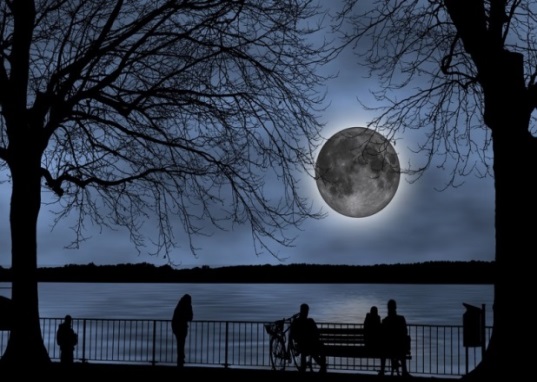 Гуманитарный проектучреждения «Кировский районный центрсоциального обслуживания населения»1.Наименование проекта«Научите нас жить по - другому…»2.Наименование организацииучреждение «Кировский районный центр социального обслуживания населения»3.Физический и юридический адрес организации, телефон, факс, е-mailМогилевская область, г.Кировск, ул.Кирова, д.63, 80223779533, RCSON06@mail.ru4.Информация об организацииВ 2000 году создано учреждение «Кировский районный центр социального обслуживания населения» для улучшения работы с населением по месту жительства.Основные направления деятельности организации:-выявление и дифференцированный (по категориям) учет граждан, находящихся в трудной жизненной ситуации, определение необходимых им форм социального обслуживания, видов социальных услуг  др. В учреждении работает 92 работника (штатная численность 96 чел.), в том числе руководители структурных подразделений 10 человек, специалисты - 23, рабочие - 15, социальные работники - 445.Руководитель организацииДашкевич Татьяна Ивановна, заместитель директора центра 802237782166.Менеджер проектаДятлова Ольга Александровна, заведующий отделением социальной адаптации и реабилитации и сопровождаемого проживания, 80223777303; +375293204965, RCSON06@mail.ru7.Прежняя помощь, полученная от других иностранных источников-8.Требуемая сумма3200 бел.рублей9.Софинансирование3100 бел.рублей10.Срок проекта1 год11.Цель проекта    Цель – повысить уровень участников проекта в различных направлениях: культура, здоровый образ жизни, медицина, право и др.; научить применять полученные знания на практике (работа в качестве волонтера в общественных и государственных организациях); привлечь пожилых людей к активному участию в общественных процессах, повышение осведомленности лиц из числа детей-сирот и детей, оставшихся без попечения родителей, достигшие 18-летнего возраста,  вернувшиеся после окончания учебных заведений  для дальнейшего жизнеустройства. 12.Задачи проекта    Мини – инициатива направлена на объединение двух категорий сиротства: скрасить старость и дать возможность общения пожилым и позволить молодым, начинающим самостоятельную жизнь, сиротам прикоснуться к житейской мудрости, вдохнуть жизнь в опустевшие дома стариков.  А также волонтеры  Красного Креста будут  пропагандировать принципы и гуманитарные ценности Международного движения Красного Креста, научат целевую группу оказанию помощи, расширят волонтерское движение.      Во все времена были дети, которым выпадала горькая участь расти без родителей. Сирот усыновляли, брали в монастыри, создавали дома призрения, приюты. И в настоящее время остается острой проблема сиротства.     Вступая в самостоятельную жизнь, они также сталкиваются с проблемами жилья, поиска работы, организации быта, питания, обеспечения себя прожиточным минимумом, взаимодействия с широким социумом, организацией свободного времени, получения медицинской помощи, создания и сохранения собственной семьи и многое другое.     Одиночество в престарелом возрасте  очень схоже, по сути, с сиротством. Не звучит в доме детский смех, не заглядывают в гости вечно занятые родственники.          13.Детальное описание деятельности в рамках проекта в соответствии с поставленными задачами   Снижение уровня социальной изолированности двух социально уязвимых групп людей посредством объединения пожилых людей и молодых лиц из числа детей-сирот и детей, оставшихся без попечения родителей в волонтерский отряд Красного Креста;обучение волонтерскому движению; обучение навыкам самостоятельной жизни в обществе;формирование правовой культуры;укрепление значимости семейных ценностей, психолого-педагогическое просвещение по вопросам планирования и создания семьи;пропаганда здорового образа жизни;организация культурно - массовых мероприятий на базе клуба «Радуга» для лиц из числа детей-сирот и детей, оставшихся без попечения родителей;знакомство с историческими местами района;проведение информационных встреч, мониторингов, тренингов, круглых столов по предупреждению торговли людьми.14.Обоснование проекта    Проект сосредоточит внимание на привлечение общественности к повышению уровня защиты прав и интересов детей-сирот; повышению уровня жизни детей, улучшение среды их жизнедеятельности; обеспечение более широкого доступа детей-сирот к культурным ценностям, образовательным, просветительским, информационным, консультативным и развлекательным программам;  поддержка и оказание реальной помощи детям, оказавшимся без родителей, разнообразие их досуга.    Привлечение пожилых людей к творческой активности. Задачи затрагивают разработку плана мероприятий с пожилыми людьми; создание благоприятных условий для успешной адаптации пожилых людей. В рамках проекта представители старшего поколения вовлекаются в активную общественную жизнь, знакомятся с историко - культурными и туристическими маршрутами, реализуют свой творческий потенциал, получают новые знания и навыки, проводят досуг с пользой.15.Деятельность после окончания проекта    После завершения финансовой поддержки со стороны донора мини-инициатива будет продолжена. Волонтерская группа продолжит деятельность вовлекая в свои ряды новых волонтеров пожилого и молодого возраста.  Кроме того, реализация мини – инициативы  поможет  лицам из числа детей-сирот и детей, оставшихся без попечения родителей, соблюдению их прав  и законных интересов, закреплению  навыков самостоятельной жизни в обществе, укреплению значимости семейных ценностей.  Бюджет проекта6300 бел.рублей